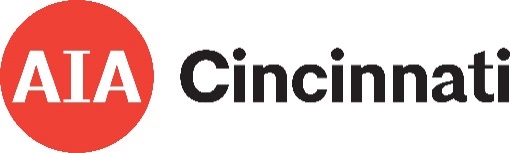 2024 SPONSORSHIP PLEDGE FORM Pledge now to reserve your sponsorship. Please complete and submit both pages of this form. Returning sponsors, please update any information that has changed.Company Name___________________________Industry/Sector______________________Main Contact Name _________________________________________________________ Main Contact Email __________________________________________________________ Office Phone _____________________ Main Contact Phone _________________________Address _____________________________________________________________________City, State, Zip ______________________________________________________________Billing Address and Email (if different) ___________________________________________________________________________ ____________________________________________________________________________Company Description (product and services offered) 50 words or less: ____________________________________________________________________________________________________________________________________________________________________________________________________________________________________Social Media HandlesFacebook _______________________________________________________Twitter _____________________________________________________________________Instagram ______________________________________________________________LinkedIn _____________________________________________________________________Preferred/Frequently Used Hashtags __________________________________________________________________________________________________________________________SPONSORSHIP LEVELS Note: Opportunities are confirmed on a first-come basis upon receipt of paperwork. Early commitments receive increased marketing frequency. To check availability, please contact Julie Carpenter, julie@aiacincinnati.org or 513-421-4661.TITLE SPONSORSHIP__ Title Sponsor $6,000Check with Julie about industry/sector availability BEFORE completing this request.SIGNATURE EVENTS CRANawards __ Presenting $4,000 SOLD OUT__ Platinum $2,500 __ Gold $1,500 __ Silver $750__ Bronze $300 Golf Outing__ St. Andrews $2,500__ Pine Valley $1,250 		__ Pine Valley Swag $1,250__ Pine Valley Meal $1,250 SOLD OUT__ Pine Valley Happy Hour $1,250 SOLD OUT	__ Augusta National $750 		__ Cypress Point $300 Sporting Clays__ Double Barrel $3,000		__ 12 Gauge $1,500 __ 12 Gauge Bar $1,500 SOLD OUT__ 12 Gauge Meal $1,500 SOLD OUT__ 12 Gauge Safety $1,500__ 20 Gauge $750		__ Buckshot $300 2024 Sponsorship PledgeBy signing here, I am confirming our company’s support at the level(s) indicated above. ____________________________________________________________________________________ Representative Name (PRINT)							Title ____________________________________________________________________________________ Representative Signature 							Date The completed Sponsorship Form (2 pages) is required to reserve these limited opportunities. If an opportunity is no longer available, you will be contacted immediately. We recommend emailing your completed form to AIA Cincinnati to julie@aiacincinnati.org. Payment for Title Sponsors will not be required until January 2024; CRANawards March 2024; Golf Outing May 2024; Sporting Clays August 2024; others are rolling. AIA Cincinnati prefers payment by check. Credit card payments via PayPal can be arranged. If you have any questions, please contact Julie Carpenter, julie@aiacincinnati.org or (513) 421-4661. 